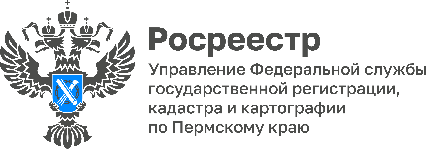 ПРЕСС-РЕЛИЗАрендаторы могут подать заявку на продление аренды земельного участка до 1 марта 2023 годаВозможность подачи заявления о продлении договора аренды земельного участка ограничена сроком до 1 марта 2023 года, и у арендаторов остается не так много времени.До этого времени арендатор земельного участка, находящегося в государственной или муниципальной собственности, вправе потребовать продление договора аренды на срок до 3-х лет.Это возможно при наличии следующих условий:1) на дату обращения арендатора с указанным требованием срок действия договора аренды земельного участка не истек либо арендодателем не заявлено в суд требование о расторжении данного договора аренды;2) на дату обращения арендатора с указанным требованием у уполномоченного органа отсутствует информация о выявленных в рамках государственного земельного надзора и неустраненных нарушениях законодательства Российской Федерации при использовании такого земельного участка. При этом не имеет значение заключен ли договор аренды на торгах или без проведения торгов, есть или нет задолженность по арендной плате.Напоминаем, что с 1 января 2023 года размер государственной пошлины за государственную регистрацию соглашения об изменении договора аренды для физических лиц составляет 350 рублей, для организаций - 1 000 рублей.Об Управлении Росреестра по Пермскому краюУправление Федеральной службы государственной регистрации, кадастра и картографии (Росреестр) по Пермскому краю является территориальным органом федерального органа исполнительной власти, осуществляющим функции по государственному кадастровому учету и государственной регистрации прав на недвижимое имущество и сделок с ним, землеустройства, государственного мониторинга земель, а также функции по федеральному государственному надзору в области геодезии и картографии, государственному земельному надзору, надзору за деятельностью саморегулируемых организаций оценщиков, контролю деятельности саморегулируемых организаций арбитражных управляющих, организации работы Комиссии по оспариванию кадастровой стоимости объектов недвижимости. Осуществляет контроль за деятельностью подведомственного учреждения Росреестра - филиала ФГБУ «ФКП Росреестра» по Пермскому краю по предоставлению государственных услуг Росреестра. Руководитель Управления Росреестра по Пермскому краю – Лариса Аржевитина.Контакты для СМИПресс-служба Управления Федеральной службы 
государственной регистрации, кадастра и картографии (Росреестр) по Пермскому краю+7 (342) 205-95-58 (доб. 0214, 0216, 0219)614990, г. Пермь, ул. Ленина, д. 66/2press@r59.rosreestr.ruhttp://rosreestr.gov.ru/ 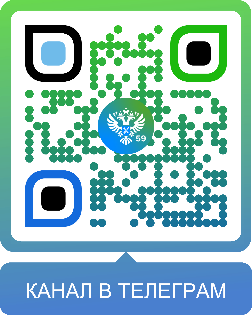 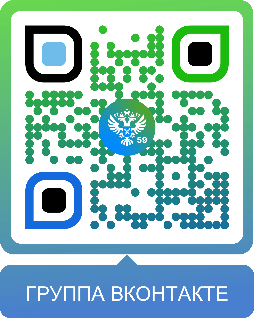 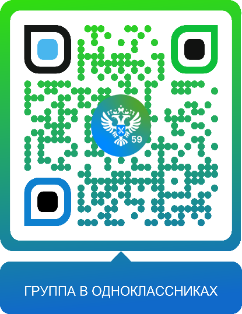          ВКонтакте:          https://vk.com/public49884202          Телеграм:            https://t.me/rosreestr_59Одноклассники:https://ok.ru/group/70000000861595